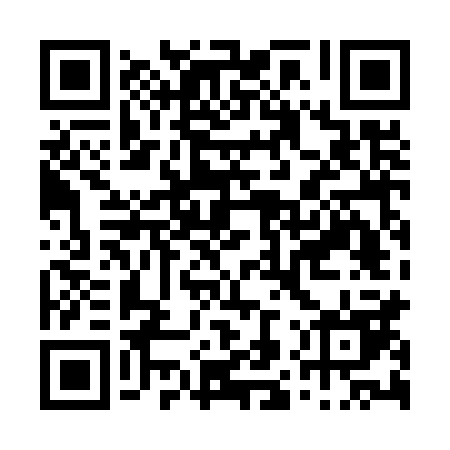 Prayer times for Fieis de Deus, PortugalWed 1 May 2024 - Fri 31 May 2024High Latitude Method: Angle Based RulePrayer Calculation Method: Muslim World LeagueAsar Calculation Method: HanafiPrayer times provided by https://www.salahtimes.comDateDayFajrSunriseDhuhrAsrMaghribIsha1Wed4:456:321:326:288:3310:132Thu4:436:301:326:298:3410:143Fri4:416:291:326:308:3510:164Sat4:396:281:326:308:3610:175Sun4:386:271:326:318:3710:196Mon4:366:251:316:318:3810:217Tue4:346:241:316:328:3910:228Wed4:336:231:316:338:4010:249Thu4:316:221:316:338:4110:2510Fri4:296:211:316:348:4210:2711Sat4:276:201:316:348:4310:2812Sun4:266:191:316:358:4410:3013Mon4:246:181:316:358:4510:3114Tue4:236:171:316:368:4610:3315Wed4:216:161:316:378:4710:3416Thu4:206:151:316:378:4810:3617Fri4:186:141:316:388:4910:3718Sat4:176:131:316:388:5010:3919Sun4:156:121:316:398:5110:4020Mon4:146:111:316:398:5210:4221Tue4:126:111:326:408:5310:4322Wed4:116:101:326:408:5410:4523Thu4:106:091:326:418:5510:4624Fri4:086:081:326:428:5610:4725Sat4:076:081:326:428:5610:4926Sun4:066:071:326:438:5710:5027Mon4:056:061:326:438:5810:5228Tue4:046:061:326:448:5910:5329Wed4:036:051:326:449:0010:5430Thu4:016:051:336:459:0110:5531Fri4:016:041:336:459:0110:56